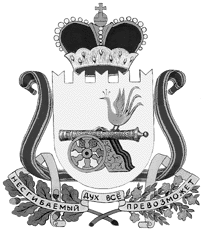 администрация муниципального образования«Вяземский район» смоленской областираспоряжЕНИЕот 13.03.2015 № 79-рО составе комиссии по конкурсномуотборуВ соответствии с Гражданским кодексом Российской Федерации, руководствуясь постановлением Администрации муниципального образования «Вяземский район» Смоленской области от 06.02.2015 № 126 «Об утверждении Положения о конкурсном отборе на право заключения договоров использования муниципальных маршрутов пассажирского транспорта», в целях проведения конкурсного отбора среди претендентов на право заключения договора использования муниципальных маршрутов пассажирского автотранспорта:Создать комиссию по конкурсному отбору и утвердить ее в следующем составе:2. Опубликовать настоящее распоряжение в газете «Вяземский вестник» и разместить на официальном сайте Администрации муниципального образования «Вяземский район» Смоленской области.3. Контроль за исполнением данного распоряжения оставляю за собой.Глава Администрациимуниципального образования«Вяземский район» Смоленской области                                             И.В. ДемидоваГуляевСергей Анатольевич           -ЛосевВиктор Георгиевич             -Иваненко                           Николай Федорович           -Члены комиссии:БерезкинаВера Павловна                    -СоколовВладимир Валентинович   -Первый заместитель Главы Администрации муниципального образования «Вяземский район» Смоленской области, председатель комиссиизаместитель Главы Администрации муниципального образования «Вяземский район» Смоленской области – начальник управления жилищно-коммунального хозяйства транспорта и дорожного хозяйства, заместитель председателя комиссиизаместитель начальника управления жилищно-коммунального хозяйства транспорта и дорожного хозяйства, секретарь комиссииначальник юридического отдела Администрации муниципального образования «Вяземский район» Смоленской областиначальник отдела по регулированию контрактной системы в сфере закупок Администрации муниципального образования «Вяземский район» Смоленской области